KARTA  INFORMACYJNAZ A N I M    W Y P E Ł N I S Z    W N I O S E K    P R Z E C Z Y T A J !Podstawa prawna: Ustawa z dnia 14 czerwca 1960 r. Kodeks postępowania administracyjnego (t.j. Dz.U. z 2018 r. poz. 2096 z późn.zm); Ustawa o dowodach osobistych z dnia 6 sierpnia 2010 r. (t.j. Dz.U. z 2019 r. poz. 653 z póżn. zm); Ustawa z dnia 17 lutego 2005 r. o informatyzacji działalności podmiotów realizujących zadania publiczne (t.j. Dz.U. z 2019 r. poz. 700 z póżn.zm.); Ustawa z dnia 16 października 2019 r. o zmianie ustawy o informatyzacji działalności podmiotów realizujących zadania publiczne oraz niektórych innych ustaw (Dz.U. z 2019 r. poz. 2294), Rozporządzenie Ministra Spraw Wewnętrznych i Administracji z dnia 7 stycznia 2020 r. w sprawie wzoru dowodu osobistego, jego wydania i odbioru oraz utraty, uszkodzenia, unieważnienia i zwrotu (Dz.U. z 2020 r. poz. 31); Rozporządzenie Ministra Cyfryzacji z dnia 19 grudnia 2019 r. w sprawie rejestru danych kontaktowych (Dz.U. z 2019 r. poz. 2467).I WYMAGANE DOKUMENTY I ZAŁĄCZNIKI Wniosek o wydanie dowodu osobistegodo wniosku załącza się kolorową fotografię osoby ubiegającej się o wydanie dowodu osobistego                o wymiarach 35´45 mm, wykonaną na jednolitym jasnym  tle, z równomiernym oświetleniem, mającą dobrą ostrość oraz odwzorowującą naturalny kolor skóry, obejmującą wizerunek od wierzchołka głowy do górnej części barków, tak aby twarz zajmowała 70-80% fotografii, pokazującą wyraźnie oczy, zwłaszcza źrenice, z widocznymi brwiami i przedstawiającą osobę w pozycji frontalnej, z zachowaniem symetrii w pionie, bez nakrycia głowy i okularów z ciemnymi szkłami, patrzącą na wprost z otwartymi oczami nieprzesłoniętymi włosami, z naturalnym wyrazem twarzy               i zamkniętymi ustami. Fotografia powinna być wykonana nie wcześniej niż 6 miesięcy przed dniem złożenia wniosku;osoba z wrodzonymi lub nabytymi wadami narządu wzroku może załączyć do wniosku fotografię przedstawiającą ją w okularach z ciemnymi szkłami. W takim przypadku do wniosku załącza się również orzeczenie o niepełnosprawności osoby do 16 roku życia lub orzeczenie o stopniu niepełnosprawności osoby, która ukończyła 16 lat, z powodu wrodzonej lub nabytej wady narządu wzroku, wydane zgodnie z przepisami ustawy z dnia 27 sierpnia 1997 r. o rehabilitacji zawodowej              i społecznej oraz zatrudnianiu osób niepełnosprawnych osoba nosząca nakrycie głowy zgodnie z zasadami swojego wyznania może załączyć do wniosku fotografię przedstawiającą ją w nakryciu głowy, o ile wizerunek twarzy jest w pełni widoczny.                W takim przypadku do wniosku załącza się zaświadczenie o przynależności do wspólnoty wyznaniowej zarejestrowanej w Rzeczypospolitej Polskiejdowód osobisty lub paszport, a w przypadku osób, które nabyły obywatelstwo polskie – dokument podróży lub inny dokument stwierdzający tożsamość.II OPŁATYBrak.III MIEJSCE ZŁOŻENIA WNIOSKUBiuro Obsługi MieszkańcówIV TERMIN ROZPATRZENIA WNIOSKU Do 30 dni.V TRYB ODWOŁAWCZYNie przysługujeVI JEDNOSTKA ODPOWIEDZIALNABiuro Obsługi MieszkańcówVII UWAGIDowód osobisty odbiera się osobiście w siedzibie organu gminy, w którym złożyłeś wniosek.Dowód osobisty dla dziecka w wieku poniżej lat 13 odbiera rodzic. Dowód osobisty dla dziecka w wieku od 13 do 18 lat odbiera samodzielnie dziecko lub rodzic. Dowód osobisty dla osoby całkowicie ubezwłasnowolnionej odbiera opiekun prawny, który złożył wniosek.
Dowód osobisty dla osoby częściowo ubezwłasnowolnionej odbiera samodzielnie osoba częściowo ubezwłasnowolniona lub kurator. Jeśli wniosek złożono w miejscu pobytu to dowód osobisty można odebrać osobiście lub przez pełnomocnika posiadającego upoważnienie szczególne do odbioru                                   (w upoważnieniu musi być napisane konkretnie, że osoba upoważnia do odbioru dowodu osobistego).
Jeśli wniosek złożono w urzędzie, ale nie można osobiście go odebrać z powodu choroby, niepełnosprawności lub innej niedającej się pokonać przeszkody, która powstała po dniu złożenia wniosku (należy potwierdzić te okoliczności) to dowód osobisty może odebrać pełnomocnik posiadający upoważnienie szczególne do odbioru (w upoważnieniu musi być napisane konkretnie, że osoba upoważnia do odbioru dowodu osobistego). Dowód osobisty posiada warstwę graficzną i warstwę elektroniczną.Dowód osobisty umożliwia jego posiadaczowi:uwierzytelnianie w usługach online za pomocą profilu osobistego; składanie podpisu osobistego; potwierdzanie obecności w określonym czasie i miejscu.
Certyfikaty zamieszczone w warstwie elektronicznej dowodu osobistego:Certyfikat identyfikacji i uwierzytelnienia zamieszcza się w warstwie elektronicznej dowodu osobistego osoby, która posiada pełną albo ograniczoną zdolność do czynności prawnych. Certyfikat podpisu osobistego zamieszcza się w warstwie elektronicznej dowodu osobistego osoby, która posiada pełną zdolność do czynności prawnych i przy składaniu wniosku o wydanie dowodu osobistego wyraziła zgodę na zamieszczenie tego certyfikatu, albo - w przypadku osoby małoletniej, która ukończyła 13. rok życia - zgodę tę wyraził rodzic, opiekun prawny lub kurator tej osoby.Certyfikat potwierdzenia obecności zamieszcza się w warstwie elektronicznej każdego dowodu osobistego bez względu na zdolność do czynności prawnych.Zamieszczenie w dowodzie osobistym kwalifikowanego certyfikatu podpisu elektronicznego wraz z danymi do składania tego podpisu oraz korzystanie z tego podpisu odbywa się na podstawie umowy posiadacza dowodu osobistego oraz dostawcy usługi zaufania. W przypadku unieważnienia dowodu osobistego skutkującego niemożnością korzystania z tego certyfikatu Skarb Państwa nie ponosi kosztów związanych z zakupem nowego kwalifikowanego certyfikatu podpisu elektronicznego.
Kurator lub opiekun prawny posiadacza dowodu osobistego powiadamia niezwłocznie organ dowolnej gminy o ubezwłasnowolnieniu całkowitym lub częściowym posiadacza dowodu osobistego, w którego dowodzie osobistym w warstwie elektronicznej został zamieszczony certyfikat podpisu osobistego, okazując prawomocne orzeczenie sądu w tej sprawie. Unieważnienie dowodu osobistego następuje z dniem uprawomocnienia się orzeczenia sądu o ubezwłasnowolnieniu całkowitym lub częściowym posiadacza dowodu osobistego.    W momencie złożenia wniosku o wydanie dowodu osobistego strona może wyrazić  zgodę na przekazanie do Rejestru Danych Kontaktowych (RDK) imienia, nazwiska, numeru PESEL, numeru telefonu komórkowego, adresu e-mail.  Wpis do RDK jest dobrowolny                 i bezpłatny. Odbywa się ponadto wyłącznie za zgodą osoby, której dane mają zostać wpisane do RDK. Każda osoba pełnoletnia, która posiada numer PESEL, a w związku z tym figuruje w rejestrze PESEL może przekazać swoje dane kontaktowe do RDK.  Może to zrobić samodzielnie, w urzędzie miasta lub gminy albo poprzez e-usługi. Osoba uprawniona zdecyduje, które dane kontaktowe przekaże, jak długo będą one przechowywane w RDK,                a w razie potrzeby zmieni je lub usunie.Wysyłanie powiadomień z RDO nastąpi w 4 przypadkach:Unieważnienie dowodu osobistego – na wskazany numer i adres będzie wysłane powiadomienie, gdy dowód osobisty zostanie w systemie oznaczony jako unieważniony;Masowe unieważnienie warstwy elektronicznej przez ministra właściwego do spraw wewnętrznych – na wskazany numer i adres będzie wysłane powiadomienie                                  o unieważnieniu warstwy elektronicznej i przedłużeniu daty ważności dowodu osobistego;Zmiana statusu dowodu na „Przyjęty przez urząd” – na wskazany numer i adres będzie wysłane powiadomienie, gdy dowód osobisty będzie gotowy do odbioru przez posiadacza;Zbliżający się termin upływu ważności dowodu osobistego – na wskazany numer i adres będzie wysłane powiadomienie o zbliżającym się terminie upływu ważności na:90 dni przed datą upływu terminu ważności;60 dni przed datą upływu terminu ważności;30 dni przed datą upływu terminu ważności;14 dni przed datą upływu terminu ważności.Powiadomienia o upływie terminu ważności przestaną być wysyłane w momencie, gdy posiadacz złoży wniosek o nowy dowód osobisty.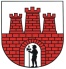 Urząd Miejski w SulejowieBiuro Obsługi Mieszkańców  ul. Konecka 42,  97-330 Sulejów   tel. 44 6102 509Karta usługi NrBOM.XXI.(3).20WYMIANA DOWODU OSOBISTEGOWYMIANA DOWODU OSOBISTEGOWYMIANA DOWODU OSOBISTEGOOpracował/a – urzędnik……………………………Data: ………………..Zaakceptował/a pod wzg. merytorycznym  – kierownik…………………………………………Data: ………………..Konsultacja – radca prawny………………………………………….Data: ………………..Zaakceptował/a – z-ca Burmistrza…………………………………………Data: ………………..Zatwierdził/a –Burmistrz…………………………………Data: ………………..